TERM 2 - 2023ART AND DESIGNFORM THREE (3)Time: 2 HoursName: …………………………………………………………. Adm No: ……………….School: ……………………………………………………….. Class: ……………………Signature: …………………………………………………….. Date: …………………...InstructionsWrite your name and Admin number in the spaces providedThis paper consists of THREE sections A, B and C.Answer ALL the questions in section A and B.Answer any ONE question in section C.Answers to all questions must be written in the spaces provided.Where drawings and diagrams are appropriate, they should be included within the context of your answers.The candidates should ensure that the question paper has all printed pages and no missing questions.SECTION A -25 marks [ANSWER ALL QUESTIONS FROM THIS SECTION]1[a] Identify the most outstanding element and principle used in the illustration below (2mk) 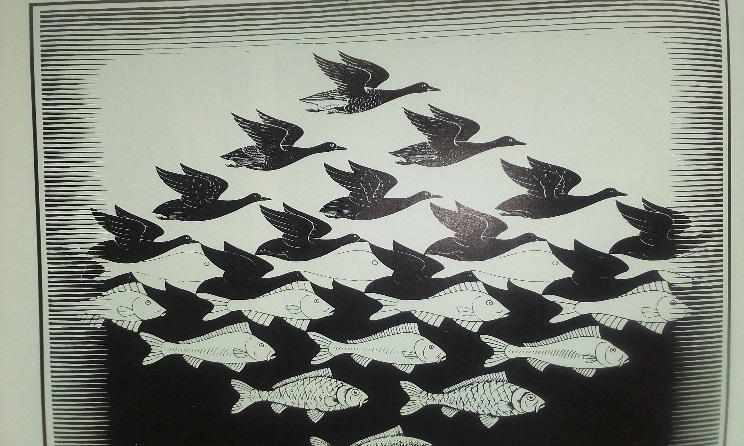 Element……………………………………………………..Principal……………………………………………………[b] Explain the origin of the term Graphics. [1mk]………………………………………………………………………………………………………………………………………………………………………………………………………………………………..[c](i) Differentiate monochromatic and achromatic colours (2mks)……………………………………………………………………………………………………………………………………………………………………………………………………………………………………………………………………………………………………………………………………………….(ii) Give examples of each of the colours above (2mks) ………………………………………………………………………………………………………………………………………………………………………………………………………………………………[d]Describe symmetrical balance [2mks] ………………………………………………………………………………………………………………………………………………………………………………………………………………………………[e]Using a proper illustration, show the levels of a composition in a landscape (3mks)[f]Explain the term slip trailing as used in pottery [1mk] ………………………………………………………………………………………………………………………………………………………………………………………………………………………………[g]Why do dyes run after the tie and dye process? [2mks] ………………………………………………………………………………………………………………………………………………………………………………………………………………………………[h] Identify four basic elements of 3 dimensional art work [2mks]………………………………………………………………………………………………………………………………………………………………………………………………………………………………………………………………………………………………………………………………………………………………………………………………………………………………………………………………………………………………………………………………………[I]Giving alternative name and using a relevant illustration, explain the meaning of the term “informal balance” [3mks] ………………………………………………………………………………………………………………………………………………………………………………………………………………………………[j]What is the advantage of using a double container in batik (2mks?)…………………………………………………………………………………………………………………………………………………………………………………………………………………………………………………………………………………………………………………………………..[k]Differentiate Dabbing from washout [2mks] ………………………………………………………………………………………………………………………………………………………………………………………………………………………………………………………………………………………………………………………………………………………………………………………………………………………………………………………………[L]Identify and name two main types of perspective as used in art and design. [2mks] ……………………………………………………………………………………………………………………………………………………………………………………………………………………………SECTION B (30 marks)Answer all questions in this section2[a] Explain the two weaving effects and the causes [4mks] ………………………………………………………………………………………………………………………………………………………………………………………………………………………………………………………………………………………………………………………………………………………………………………………………………………………………………………………………[b]Differentiate a pick from a salvage [2mks] ………………………………………………………………………………………………………………………………………………………………………………………………………………………………………………………………………………………………………………………………………………3[a] Name two most preferred natural fibers for fabric tie and dye as a fabric decoration technique [2mks] ……………………………………………………………………………………………………………………………………………………………………………………………………………………………… [b] Apart from the technique above, give any other six fabric decoration techniques [3mks]………………………………………………………………………………………………………………………………………………………………………………………………………………………………………………………………………………………………………………………………………………………………………………………………………………………………………………………………4[a] Define photo montage [1mk] ………………………………………………………………………………………………………………………………………………………………………………………………………………………………[b]Give four characteristics of mosaic art works [2mks] ………………………………………………………………………………………………………………………………………………………………………………………………………………………………………………………………………………………………………………………………………………………………………………………………………………………………………………………………5[a] using the illustration below,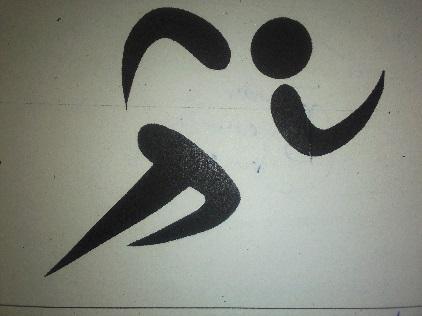 [i] Identify the graphic symbol [1mk][ii]The function [1mk] ………………………………………………………………………………………………………………………………………………………………………………………………………………………………[iii]Give any other two categories of symbols apart from the one above [2mks] ………………………………………………………………………………………………………………………………………………………………………………………………………………………………[6]What is the difference between a surface and tool as used in art? [1mk] ………………………………………………………………………………………………………………………………………………………………………………………………………………………………………………………………………………………………………………………………………………………………………………………………………………………………………………………………[b]Why is paper preferred as suitable surface for painting? [2mks] ………………………………………………………………………………………………………………………………………………………………………………………………………………………………[c]Differentiate between a pallet and a pellet knife [2mks] ………………………………………………………………………………………………………………………………………………………………………………………………………………………………7. Giving two examples, define a fixative as used in fabric decoration [3mks] ………………………………………………………………………………………………………………………………………………………………………………………………………………………………[b] What are resist methods of fabric decoration? Give any three examples [4mks] ………………………………………………………………………………………………………………………………………………………………………………………………………………………………SECTION C- 15 marks [Answer only 0ne question]8. Identify the tool being held in the left hand in the illustration bellow [2mks]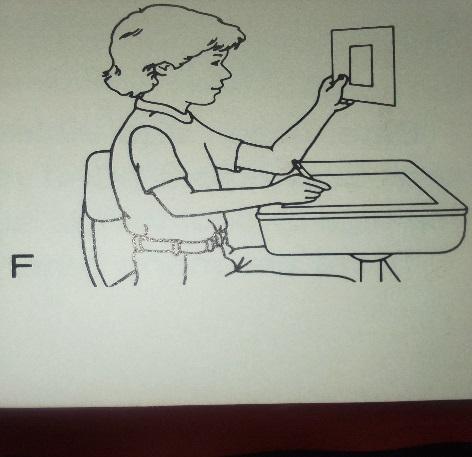 (ii) Explain how the tool named in 8(i) above is used [4ms][b]Using relevant illustrations, describe the three different eye levels in a drawing. [9mks]9. Define a sculpture [2mks][b]Mention and describe different types of sculptures. [6mks][c]Explain the two main techniques of sculpturing [4mks][d]List the elements of a sculpture [3 mks]10. Define weaving [2mks][b]Describe any three weaving techniques using illustrations [6mks][c]What is a loom? [1mk][c]ii) Name and explain an three types of looms [6mks]…………………………………………………………………………………………………………………………………………………………………………………………………………………………………………………………………………………………………………………………………………………………………………………………………………………………………………………………………………………………………………………………………………………………………………………………………………………………………………………………………………………………………………………………………………………………………………………………………………………………………………………………………………………………………………………………………………………………………………………………………………………………………………………………………………………………………………………………………………………………………………………………………………………………………………………………………………………………………………………………………………………….…………………………………………………………………………………………………………………………………………………………………………………………………………………………………………………………………………………………………………………………………………………………………………………………………………………………………………………………………………………………………………………………………………………………………………………………………………………………………………………………………………………………………………………………………………………………………………………………………………………………………………………………………………………………………………………………………………………………………………………………………………………………………………………………………………………………………………………………………………………………………………………………………………………………………………………………………………………………………………………………………………………….…………………………………………………………………………………………………………………………………………………………………………………………………………………………………………………………………………………………………………………………………………………………………………………………………………………………………………………………………………………………………………………………………………………………………………………………………………………………………………………………………………………………………………………………………………………………………………………………………………………………………………………………………………………………………………………………………………………………………………………………………………………………………………………………………………………………………………………………………………………………………………………………………………………………………………………………………………………………………………………………………………………….…………………………………………………………………………………………………………………………………………………………………………………………………………………………………………………………………………………………………………………………………………………………………………………………………………………………………………………………………………………………………………………………………………………………………………………………………………………………………………………………………………………………………………………………………………………………………………………………………………………………………………………………………………………………………………………………………………………………………………………………………………………………………………………………………………………………………………………………………………………………………………………………………………………………………………………………………………………………………………………………………………………….QuestionQuestionCandidate’s scoreMax Score.Max Score.SECTION      ASECTION      A25mks25mks                       B                       B30mks30mks                       C                       C15Mks15MksTOTAL SCORE                                                                               70 mks                                                                               70 mks